15 апреля 2022  года  участковыми инспекторами  ГЮП  ОП г.Балхаш Кобелдесовой С.Т. и Касымжановой А.К. с учащимися  5-7   классов  проведена беседа на тему «Подросток и закон». Задачи:воспитывать у учащихся чувства ответственности за свои поступки, осознание необходимости и обязательного соблюдения законовсформировать у воспитанников основные понятия проступок, правонарушение, преступлениеразвивать умения анализировать поступки других, выражать свои взгляды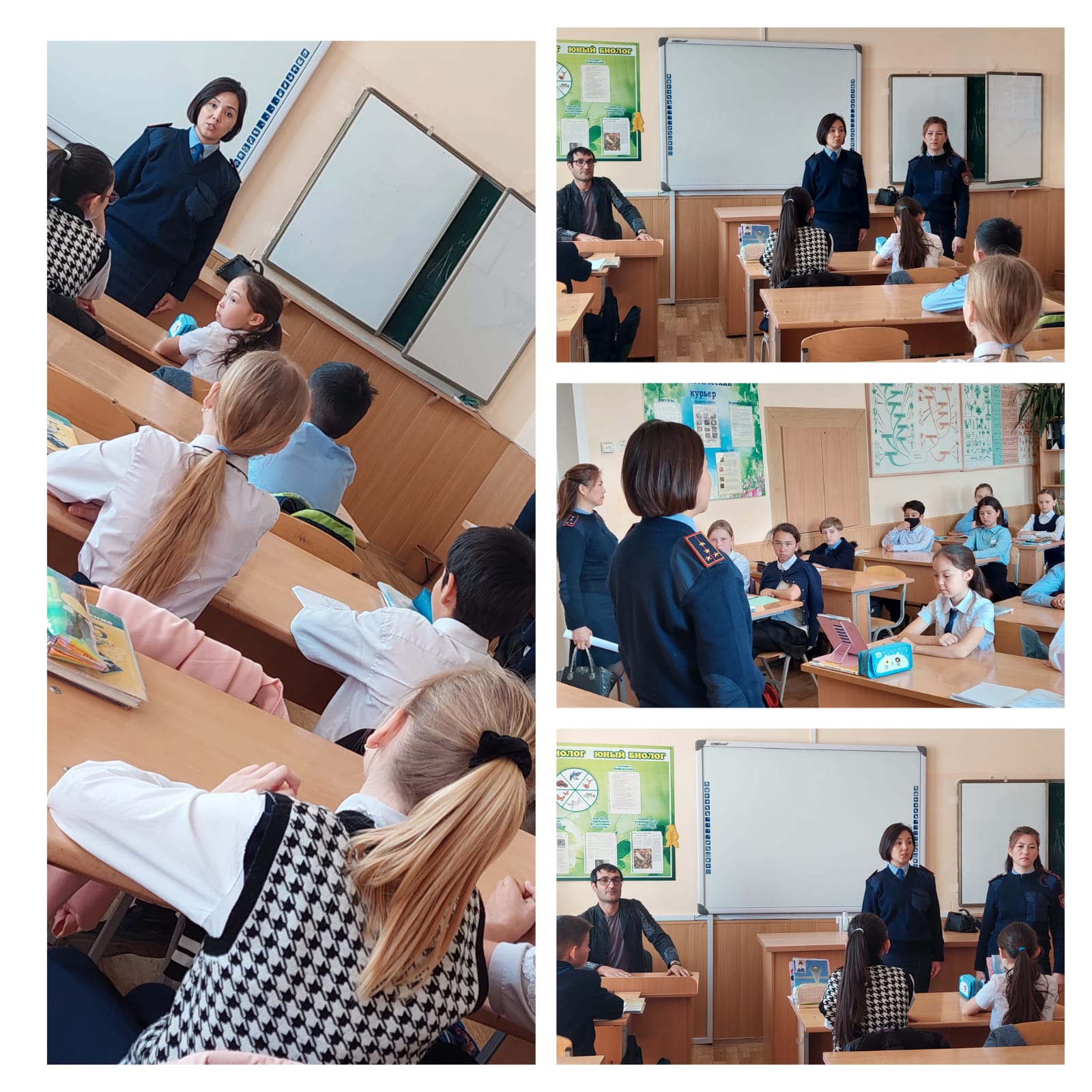 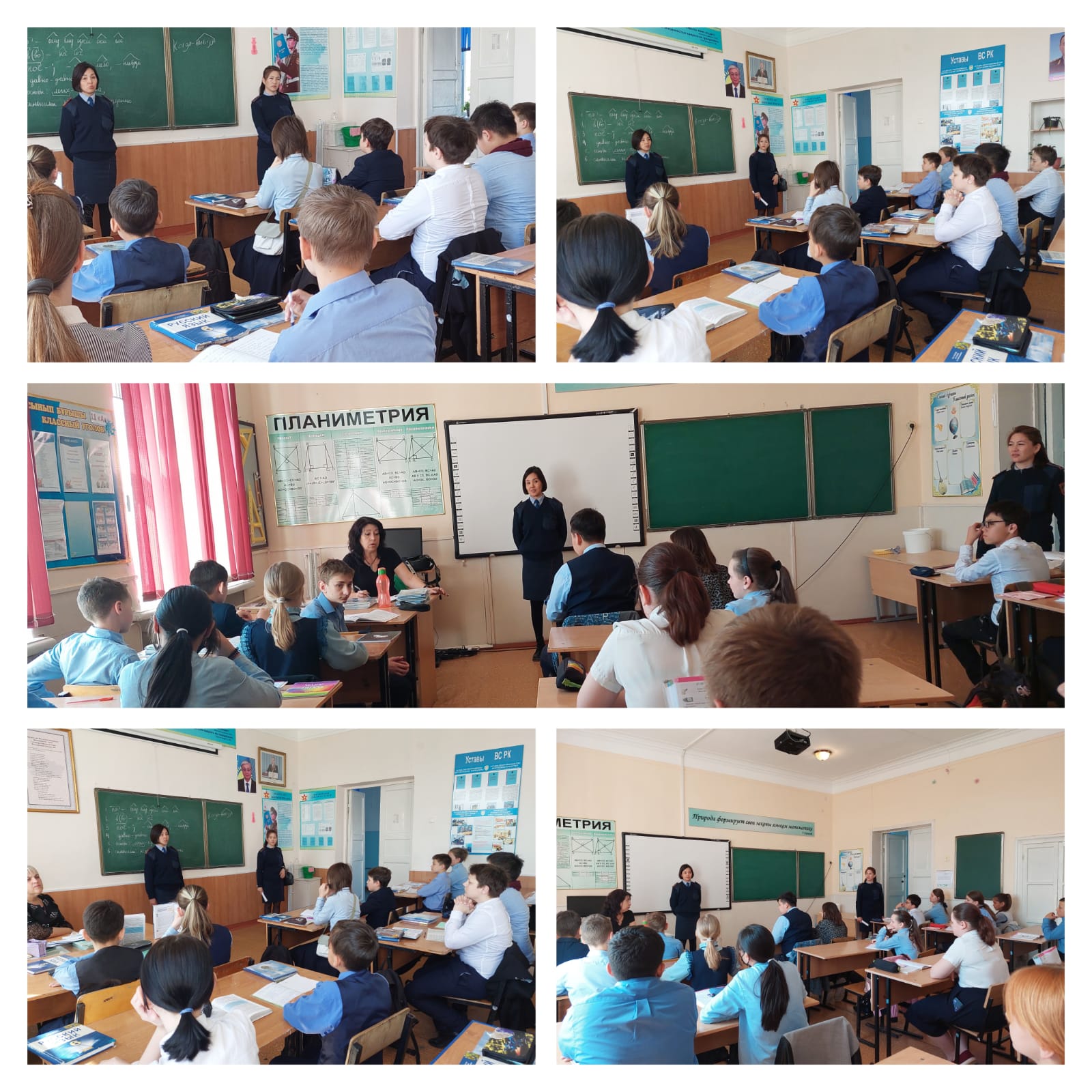 